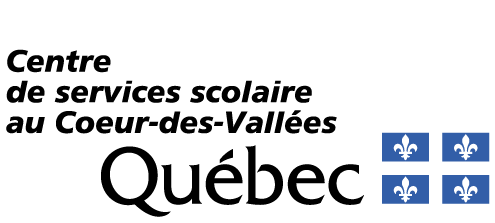 École de la Montagne | RAPPORT ANNUEL 2020-2021 68, rue des SaulesNotre-Dame-de-la-Salette (Québec)  J0X 2L0École de la Montagne | RAPPORT ANNUEL 2020-2021 68, rue des SaulesNotre-Dame-de-la-Salette (Québec)  J0X 2L0École de la Montagne | RAPPORT ANNUEL 2020-2021 68, rue des SaulesNotre-Dame-de-la-Salette (Québec)  J0X 2L0École de la Montagne | RAPPORT ANNUEL 2020-2021 68, rue des SaulesNotre-Dame-de-la-Salette (Québec)  J0X 2L0Mot de la présidenteMot de la présidenteMot de la présidenteMot de la présidenteChers élèves, parents, membres du personnel et membres de la communauté, une année bien particulière se termine. Elle nous aura permis de connaitre la force de l’équipe que nous formons. Élèves, personnel et parents ont dû faire preuve d’une grande résilience devant les aléas que nous a apportés cette pandémie.C’est grandi que nous terminons l’année scolaire 2020-2021 et c’est grâce à chacun d’entre vous, si cette année fut couronnée de succès. Nous avons encore une fois pu démontrer que nous sommes une école d’exception où l’élève est au cœur des décisions. Merci beaucoup pour votre implication.Au nom du Conseil d’établissement de l’école de la Montagne, je vous souhaite un magnifique été, au plaisir de vous revoir en septembre.Natacha Thibault, Présidente du conseil d’établissementChers élèves, parents, membres du personnel et membres de la communauté, une année bien particulière se termine. Elle nous aura permis de connaitre la force de l’équipe que nous formons. Élèves, personnel et parents ont dû faire preuve d’une grande résilience devant les aléas que nous a apportés cette pandémie.C’est grandi que nous terminons l’année scolaire 2020-2021 et c’est grâce à chacun d’entre vous, si cette année fut couronnée de succès. Nous avons encore une fois pu démontrer que nous sommes une école d’exception où l’élève est au cœur des décisions. Merci beaucoup pour votre implication.Au nom du Conseil d’établissement de l’école de la Montagne, je vous souhaite un magnifique été, au plaisir de vous revoir en septembre.Natacha Thibault, Présidente du conseil d’établissementChers élèves, parents, membres du personnel et membres de la communauté, une année bien particulière se termine. Elle nous aura permis de connaitre la force de l’équipe que nous formons. Élèves, personnel et parents ont dû faire preuve d’une grande résilience devant les aléas que nous a apportés cette pandémie.C’est grandi que nous terminons l’année scolaire 2020-2021 et c’est grâce à chacun d’entre vous, si cette année fut couronnée de succès. Nous avons encore une fois pu démontrer que nous sommes une école d’exception où l’élève est au cœur des décisions. Merci beaucoup pour votre implication.Au nom du Conseil d’établissement de l’école de la Montagne, je vous souhaite un magnifique été, au plaisir de vous revoir en septembre.Natacha Thibault, Présidente du conseil d’établissementChers élèves, parents, membres du personnel et membres de la communauté, une année bien particulière se termine. Elle nous aura permis de connaitre la force de l’équipe que nous formons. Élèves, personnel et parents ont dû faire preuve d’une grande résilience devant les aléas que nous a apportés cette pandémie.C’est grandi que nous terminons l’année scolaire 2020-2021 et c’est grâce à chacun d’entre vous, si cette année fut couronnée de succès. Nous avons encore une fois pu démontrer que nous sommes une école d’exception où l’élève est au cœur des décisions. Merci beaucoup pour votre implication.Au nom du Conseil d’établissement de l’école de la Montagne, je vous souhaite un magnifique été, au plaisir de vous revoir en septembre.Natacha Thibault, Présidente du conseil d’établissement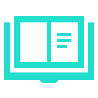 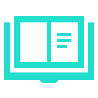 Information descriptive de l’école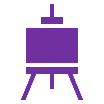 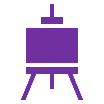 Conseil d’établissement114 élèves2 groupes de préscolaire (4 ans et 5 ans) 2 groupes : 1re année et 2e année3 groupes multiniveaux :  2 groupes de 3e-4e année et un groupe de 5e-6e année110 élèves dinent à l’école avec ceux du SDG17 élèves aux services de garde11 enseignants et 8 employés de soutien1 direction à 100 %114 élèves2 groupes de préscolaire (4 ans et 5 ans) 2 groupes : 1re année et 2e année3 groupes multiniveaux :  2 groupes de 3e-4e année et un groupe de 5e-6e année110 élèves dinent à l’école avec ceux du SDG17 élèves aux services de garde11 enseignants et 8 employés de soutien1 direction à 100 %Mme Natacha Thibault, parent et présidenteMme Roxanne Blanchard, parent et vice-présidenteMme Andréane St-Jean, parent et secrétaireMme Line Quevillon, représentante de la communautéM. Danik Gauthier, représentant de la communautéMme Mélissa Deguire, parent Mme Roxanne Normand, parentMme Kim Beaulieu, parent substitutMme Louise Morin, enseignanteMme Josée Sigouin, enseignanteMme Mélanie Beaudoin, enseignanteMme Cyrcé Bastien, TES écoleMme Stéphanie Prescott, éducatrice au SDGMme Natacha Thibault, parent et présidenteMme Roxanne Blanchard, parent et vice-présidenteMme Andréane St-Jean, parent et secrétaireMme Line Quevillon, représentante de la communautéM. Danik Gauthier, représentant de la communautéMme Mélissa Deguire, parent Mme Roxanne Normand, parentMme Kim Beaulieu, parent substitutMme Louise Morin, enseignanteMme Josée Sigouin, enseignanteMme Mélanie Beaudoin, enseignanteMme Cyrcé Bastien, TES écoleMme Stéphanie Prescott, éducatrice au SDGCalendrier des rencontres du conseil d’établissementCalendrier des rencontres du conseil d’établissementCalendrier des rencontres du conseil d’établissementLe jeudi 10 septembre 2020
à 18 h 30
via la plateforme TEAMSLe jeudi 15 octobre 2020
à 18 h
via la plateforme TEAMSLe jeudi 26 novembre 2020
à 18 h
via la plateforme TEAMSLe jeudi 14 janvier 2021
Annulé
via la plateforme TEAMSLe jeudi 11 février 2021
à 18 h
via la plateforme TEAMSLe jeudi 18 mars 2021
à 18 h
via la plateforme TEAMSLe jeudi 22 avril 2021
à 18 h
via la plateforme TEAMSLe jeudi 13 mai 2021
à 18 h
via la plateforme TEAMSLe jeudi 17 juin 2021
à 18 h
via la plateforme TEAMSPrincipaux sujets traités et décisions prisesFinancement obtenuFinancement obtenuFinancement obtenuFinancement obtenuFinancement obtenuDeux levées de fonds :Ventes de pizza = 838,90 $ pour l’embellissement de la petite cour d’école (Le montant sera AJOUTÉ au compte « projet cour d’école)Ventes de produits par catalogue = 820,58 $ pour les activités et la petite cour d’écoleNouvelles mesures du ministère dans le budget de cette année scolaire et programme « Lait-école » :Mesure 15012 – Aide alimentaire de 1 720,00 $ qui a été utilisée pour les petits déjeunersProgramme « Lait à l’école » où nous avons reçu des berlingots de lait d’octobre à juinMesure 15022 – Bien-être à l’école de 5 000 $ pour des activités comme « Katag » et des ateliers visant l’estime de soi, l’amélioration du climat scolaire, etc.Mesure 30393 – Tutorat de 691 $ pour offrir de l’aide aux élèves en difficultéDeux levées de fonds :Ventes de pizza = 838,90 $ pour l’embellissement de la petite cour d’école (Le montant sera AJOUTÉ au compte « projet cour d’école)Ventes de produits par catalogue = 820,58 $ pour les activités et la petite cour d’écoleNouvelles mesures du ministère dans le budget de cette année scolaire et programme « Lait-école » :Mesure 15012 – Aide alimentaire de 1 720,00 $ qui a été utilisée pour les petits déjeunersProgramme « Lait à l’école » où nous avons reçu des berlingots de lait d’octobre à juinMesure 15022 – Bien-être à l’école de 5 000 $ pour des activités comme « Katag » et des ateliers visant l’estime de soi, l’amélioration du climat scolaire, etc.Mesure 30393 – Tutorat de 691 $ pour offrir de l’aide aux élèves en difficultéDeux levées de fonds :Ventes de pizza = 838,90 $ pour l’embellissement de la petite cour d’école (Le montant sera AJOUTÉ au compte « projet cour d’école)Ventes de produits par catalogue = 820,58 $ pour les activités et la petite cour d’écoleNouvelles mesures du ministère dans le budget de cette année scolaire et programme « Lait-école » :Mesure 15012 – Aide alimentaire de 1 720,00 $ qui a été utilisée pour les petits déjeunersProgramme « Lait à l’école » où nous avons reçu des berlingots de lait d’octobre à juinMesure 15022 – Bien-être à l’école de 5 000 $ pour des activités comme « Katag » et des ateliers visant l’estime de soi, l’amélioration du climat scolaire, etc.Mesure 30393 – Tutorat de 691 $ pour offrir de l’aide aux élèves en difficultéDeux levées de fonds :Ventes de pizza = 838,90 $ pour l’embellissement de la petite cour d’école (Le montant sera AJOUTÉ au compte « projet cour d’école)Ventes de produits par catalogue = 820,58 $ pour les activités et la petite cour d’écoleNouvelles mesures du ministère dans le budget de cette année scolaire et programme « Lait-école » :Mesure 15012 – Aide alimentaire de 1 720,00 $ qui a été utilisée pour les petits déjeunersProgramme « Lait à l’école » où nous avons reçu des berlingots de lait d’octobre à juinMesure 15022 – Bien-être à l’école de 5 000 $ pour des activités comme « Katag » et des ateliers visant l’estime de soi, l’amélioration du climat scolaire, etc.Mesure 30393 – Tutorat de 691 $ pour offrir de l’aide aux élèves en difficultéDeux levées de fonds :Ventes de pizza = 838,90 $ pour l’embellissement de la petite cour d’école (Le montant sera AJOUTÉ au compte « projet cour d’école)Ventes de produits par catalogue = 820,58 $ pour les activités et la petite cour d’écoleNouvelles mesures du ministère dans le budget de cette année scolaire et programme « Lait-école » :Mesure 15012 – Aide alimentaire de 1 720,00 $ qui a été utilisée pour les petits déjeunersProgramme « Lait à l’école » où nous avons reçu des berlingots de lait d’octobre à juinMesure 15022 – Bien-être à l’école de 5 000 $ pour des activités comme « Katag » et des ateliers visant l’estime de soi, l’amélioration du climat scolaire, etc.Mesure 30393 – Tutorat de 691 $ pour offrir de l’aide aux élèves en difficultéBilan des fonds à destination spéciale (FDS)Bilan des fonds à destination spéciale (FDS)Bilan des fonds à destination spéciale (FDS)Bilan des fonds à destination spéciale (FDS)Bilan des fonds à destination spéciale (FDS)CompteSolde en début d’année scolaireDépensesRevenusSolde en fin d’année scolaire (au 17 juin)FDS – Activités3 845,87 $31,98 $ + 595,50 $5509,88 $13 728,27 $FDS – Déjeuners2 660,19 $1 138,60 $3 227,00 $24 768,59 $FDS – Édu430,62 $FDS – Mont-Saletin5 000,00 $FDS – SCP3 654,29 $1 316,66 $2 337,63 $Projet cour d’école11 350,11 $410,29 $311 760,40 $41 Revenus provenant de la vente de produits par catalogue (410,29 $) et une remise de dépôt pour une sortie prévue au Zoo de l’année passée (99,59 $)2 Dons de 3 municipalités (3 x 500 $), des ainés de Notre-Dame-de-la-Salette (122 $), club des Lyons (250 $) et du Choix du Président (1 375 $)3 Revenus provenant de la vente de produits par catalogue (410,29 $) 4 Un montant de 838,90 $ sera ajouté à la fin de l’année scolaire provenant de la levée de fonds des ventes de pizza. Le solde sera alors de 12 599,30 $5 Activité pique-nique de fin d’année scolaire, approuvée par le conseil d’établissement le 7 juin 2021, pour chaque groupe à partir du 18 juin1 Revenus provenant de la vente de produits par catalogue (410,29 $) et une remise de dépôt pour une sortie prévue au Zoo de l’année passée (99,59 $)2 Dons de 3 municipalités (3 x 500 $), des ainés de Notre-Dame-de-la-Salette (122 $), club des Lyons (250 $) et du Choix du Président (1 375 $)3 Revenus provenant de la vente de produits par catalogue (410,29 $) 4 Un montant de 838,90 $ sera ajouté à la fin de l’année scolaire provenant de la levée de fonds des ventes de pizza. Le solde sera alors de 12 599,30 $5 Activité pique-nique de fin d’année scolaire, approuvée par le conseil d’établissement le 7 juin 2021, pour chaque groupe à partir du 18 juin1 Revenus provenant de la vente de produits par catalogue (410,29 $) et une remise de dépôt pour une sortie prévue au Zoo de l’année passée (99,59 $)2 Dons de 3 municipalités (3 x 500 $), des ainés de Notre-Dame-de-la-Salette (122 $), club des Lyons (250 $) et du Choix du Président (1 375 $)3 Revenus provenant de la vente de produits par catalogue (410,29 $) 4 Un montant de 838,90 $ sera ajouté à la fin de l’année scolaire provenant de la levée de fonds des ventes de pizza. Le solde sera alors de 12 599,30 $5 Activité pique-nique de fin d’année scolaire, approuvée par le conseil d’établissement le 7 juin 2021, pour chaque groupe à partir du 18 juin1 Revenus provenant de la vente de produits par catalogue (410,29 $) et une remise de dépôt pour une sortie prévue au Zoo de l’année passée (99,59 $)2 Dons de 3 municipalités (3 x 500 $), des ainés de Notre-Dame-de-la-Salette (122 $), club des Lyons (250 $) et du Choix du Président (1 375 $)3 Revenus provenant de la vente de produits par catalogue (410,29 $) 4 Un montant de 838,90 $ sera ajouté à la fin de l’année scolaire provenant de la levée de fonds des ventes de pizza. Le solde sera alors de 12 599,30 $5 Activité pique-nique de fin d’année scolaire, approuvée par le conseil d’établissement le 7 juin 2021, pour chaque groupe à partir du 18 juin1 Revenus provenant de la vente de produits par catalogue (410,29 $) et une remise de dépôt pour une sortie prévue au Zoo de l’année passée (99,59 $)2 Dons de 3 municipalités (3 x 500 $), des ainés de Notre-Dame-de-la-Salette (122 $), club des Lyons (250 $) et du Choix du Président (1 375 $)3 Revenus provenant de la vente de produits par catalogue (410,29 $) 4 Un montant de 838,90 $ sera ajouté à la fin de l’année scolaire provenant de la levée de fonds des ventes de pizza. Le solde sera alors de 12 599,30 $5 Activité pique-nique de fin d’année scolaire, approuvée par le conseil d’établissement le 7 juin 2021, pour chaque groupe à partir du 18 juinBilan de l’utilisation du budget annuel de fonctionnement du conseilLe Conseil d’établissement reçoit du Centre de services scolaire des sommes (500 $) qu’il utilise pour son fonctionnement. Ce budget n’est pas celui de l’école. Il doit donc adopter son budget annuel de fonctionnement et rendre compte au Centre de services scolaire de la façon dont il l’administre. Le budget annuel de fonctionnement ne peut permettre de payer que des dépenses qui sont en lien avec le fonctionnement du Conseil d’établissement et à la formation de ses membres, par exemple, des frais tels le transport, les repas, la garde des enfants ou les frais d’inscription à une formation. Ce budget n’est pas discrétionnaire et ne peut pas servir à financer des activités de l’école, des bourses aux élèves ou l’achat de matériel au bénéfice des élèves.Pour cette année scolaire, une somme de 147,00$ a été dépensée en repas, pour l’ensemble des membres du conseil d’établissement, lors du dernier conseil du jeudi 17 juin 2021, sous un format « repas-conseil ».Les principales orientations du projet éducatifLes principales orientations du projet éducatifLes principales orientations du projet éducatifLes principales orientations du projet éducatifLes principales orientations du projet éducatifLes principales orientations du projet éducatifLes principales orientations du projet éducatifLes principales orientations du projet éducatifLes principales orientations du projet éducatifLes principales orientations du projet éducatifLes principales orientations du projet éducatifDans le cadre de l’élaboration du projet éducatif de notre école, voici l’énoncé qui a guidé nos travaux :Nous travaillons en collaboration pour la réussite des élèvesDans le cadre de l’élaboration du projet éducatif de notre école, voici l’énoncé qui a guidé nos travaux :Nous travaillons en collaboration pour la réussite des élèvesDans le cadre de l’élaboration du projet éducatif de notre école, voici l’énoncé qui a guidé nos travaux :Nous travaillons en collaboration pour la réussite des élèvesDans le cadre de l’élaboration du projet éducatif de notre école, voici l’énoncé qui a guidé nos travaux :Nous travaillons en collaboration pour la réussite des élèvesDans le cadre de l’élaboration du projet éducatif de notre école, voici l’énoncé qui a guidé nos travaux :Nous travaillons en collaboration pour la réussite des élèvesDans le cadre de l’élaboration du projet éducatif de notre école, voici l’énoncé qui a guidé nos travaux :Nous travaillons en collaboration pour la réussite des élèvesDans le cadre de l’élaboration du projet éducatif de notre école, voici l’énoncé qui a guidé nos travaux :Nous travaillons en collaboration pour la réussite des élèvesDans le cadre de l’élaboration du projet éducatif de notre école, voici l’énoncé qui a guidé nos travaux :Nous travaillons en collaboration pour la réussite des élèvesDans le cadre de l’élaboration du projet éducatif de notre école, voici l’énoncé qui a guidé nos travaux :Nous travaillons en collaboration pour la réussite des élèvesDans le cadre de l’élaboration du projet éducatif de notre école, voici l’énoncé qui a guidé nos travaux :Nous travaillons en collaboration pour la réussite des élèvesDans le cadre de l’élaboration du projet éducatif de notre école, voici l’énoncé qui a guidé nos travaux :Nous travaillons en collaboration pour la réussite des élèvesObjectif 1 : Favoriser le développement des compétences en raisonnement mathématiqueObjectif 1 : Favoriser le développement des compétences en raisonnement mathématiqueObjectif 1 : Favoriser le développement des compétences en raisonnement mathématiqueObjectif 1 : Favoriser le développement des compétences en raisonnement mathématiqueObjectif 1 : Favoriser le développement des compétences en raisonnement mathématiqueObjectif 1 : Favoriser le développement des compétences en raisonnement mathématiqueObjectif 1 : Favoriser le développement des compétences en raisonnement mathématiqueObjectif 1 : Favoriser le développement des compétences en raisonnement mathématiqueObjectif 1 : Favoriser le développement des compétences en raisonnement mathématiqueObjectif 1 : Favoriser le développement des compétences en raisonnement mathématiqueObjectif 1 : Favoriser le développement des compétences en raisonnement mathématiqueObjectif 2 : Augmenter les compétences des élèves en lectureObjectif 2 : Augmenter les compétences des élèves en lectureObjectif 2 : Augmenter les compétences des élèves en lectureObjectif 2 : Augmenter les compétences des élèves en lectureObjectif 2 : Augmenter les compétences des élèves en lectureObjectif 2 : Augmenter les compétences des élèves en lectureObjectif 2 : Augmenter les compétences des élèves en lectureObjectif 2 : Augmenter les compétences des élèves en lectureObjectif 2 : Augmenter les compétences des élèves en lectureObjectif 2 : Augmenter les compétences des élèves en lectureObjectif 2 : Augmenter les compétences des élèves en lectureObjectif 3 : Augmenter les compétences des élèves en écritureObjectif 3 : Augmenter les compétences des élèves en écritureObjectif 3 : Augmenter les compétences des élèves en écritureObjectif 3 : Augmenter les compétences des élèves en écritureObjectif 3 : Augmenter les compétences des élèves en écritureObjectif 3 : Augmenter les compétences des élèves en écritureObjectif 3 : Augmenter les compétences des élèves en écritureObjectif 3 : Augmenter les compétences des élèves en écritureObjectif 3 : Augmenter les compétences des élèves en écritureObjectif 3 : Augmenter les compétences des élèves en écritureObjectif 3 : Augmenter les compétences des élèves en écritureObjectif 4 : Offrir des outils aux parents pour les aider dans leur rôle face à l’écoleObjectif 4 : Offrir des outils aux parents pour les aider dans leur rôle face à l’écoleObjectif 4 : Offrir des outils aux parents pour les aider dans leur rôle face à l’écoleObjectif 4 : Offrir des outils aux parents pour les aider dans leur rôle face à l’écoleObjectif 4 : Offrir des outils aux parents pour les aider dans leur rôle face à l’écoleObjectif 4 : Offrir des outils aux parents pour les aider dans leur rôle face à l’écoleObjectif 4 : Offrir des outils aux parents pour les aider dans leur rôle face à l’écoleObjectif 4 : Offrir des outils aux parents pour les aider dans leur rôle face à l’écoleObjectif 4 : Offrir des outils aux parents pour les aider dans leur rôle face à l’écoleObjectif 4 : Offrir des outils aux parents pour les aider dans leur rôle face à l’écoleObjectif 4 : Offrir des outils aux parents pour les aider dans leur rôle face à l’écoleObjectif 5 : Continuer d’offrir au moins 60 minutes par jour d’activités physiques Objectif 5 : Continuer d’offrir au moins 60 minutes par jour d’activités physiques Objectif 5 : Continuer d’offrir au moins 60 minutes par jour d’activités physiques Objectif 5 : Continuer d’offrir au moins 60 minutes par jour d’activités physiques Objectif 5 : Continuer d’offrir au moins 60 minutes par jour d’activités physiques Objectif 5 : Continuer d’offrir au moins 60 minutes par jour d’activités physiques Objectif 5 : Continuer d’offrir au moins 60 minutes par jour d’activités physiques Objectif 5 : Continuer d’offrir au moins 60 minutes par jour d’activités physiques Objectif 5 : Continuer d’offrir au moins 60 minutes par jour d’activités physiques Objectif 5 : Continuer d’offrir au moins 60 minutes par jour d’activités physiques Objectif 5 : Continuer d’offrir au moins 60 minutes par jour d’activités physiques 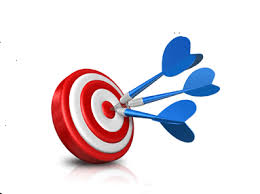 Nos valeursNos valeursNos valeursNos valeursNos valeursNos valeursNos valeursNos valeursRespectÊtre respectueux, c’est prendre soin des autres, de soi-même et de ce qui m’entoure.ToléranceÊtre tolérant, c’est accepter les changements et aussi que les autres peuvent agir et penser différemment.ToléranceÊtre tolérant, c’est accepter les changements et aussi que les autres peuvent agir et penser différemment.ToléranceÊtre tolérant, c’est accepter les changements et aussi que les autres peuvent agir et penser différemment.ToléranceÊtre tolérant, c’est accepter les changements et aussi que les autres peuvent agir et penser différemment.AutonomieÊtre autonome, c’est être capable de bien faire par soi-même.AutonomieÊtre autonome, c’est être capable de bien faire par soi-même.PersévéranceÊtre persévérant, c’est de s’engager à fournir un effort constant et de faire de son mieux même lorsque c’est difficile.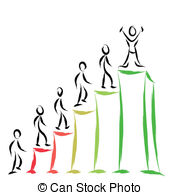 Les grandes lignes du plan de réussite de l’écoleLes grandes lignes du plan de réussite de l’écoleLes grandes lignes du plan de réussite de l’écoleLes grandes lignes du plan de réussite de l’écoleLes grandes lignes du plan de réussite de l’écoleLes grandes lignes du plan de réussite de l’écoleLes grandes lignes du plan de réussite de l’écoleLes grandes lignes du plan de réussite de l’écoleInstruire : Promouvoir le développement des compétences disciplinairesInstruire : Promouvoir le développement des compétences disciplinairesInstruire : Promouvoir le développement des compétences disciplinairesInstruire : Promouvoir le développement des compétences disciplinairesInstruire : Promouvoir le développement des compétences disciplinairesInstruire : Promouvoir le développement des compétences disciplinairesInstruire : Promouvoir le développement des compétences disciplinairesInstruire : Promouvoir le développement des compétences disciplinairesSocialiser : Favoriser l’apprentissage de vivre ensembleSocialiser : Favoriser l’apprentissage de vivre ensembleSocialiser : Favoriser l’apprentissage de vivre ensembleSocialiser : Favoriser l’apprentissage de vivre ensembleSocialiser : Favoriser l’apprentissage de vivre ensembleSocialiser : Favoriser l’apprentissage de vivre ensembleSocialiser : Favoriser l’apprentissage de vivre ensembleSocialiser : Favoriser l’apprentissage de vivre ensembleQualifier : Travailler activement à la qualification des élèvesQualifier : Travailler activement à la qualification des élèvesQualifier : Travailler activement à la qualification des élèvesQualifier : Travailler activement à la qualification des élèvesQualifier : Travailler activement à la qualification des élèvesQualifier : Travailler activement à la qualification des élèvesQualifier : Travailler activement à la qualification des élèvesQualifier : Travailler activement à la qualification des élèvesLes grandes lignes de la planification stratégiquePar différentes stratégies, le dépistage précoce s’installe de plus en plus dans le but de diminuer les écarts entre les élèves.L’accent est mis sur différentes stratégies à développer et à intégrer chez l’élève dans le but de hausser le taux de réussite en mathématique par la manipulation et en français par la grammaire en 3D par exemple. De plus, nous poursuivons l’application d’une méthode d’intervention différente pour aider les élèves au niveau de la lecture. Nous avons également misé sur l’ajout de service en orthopédagogie ainsi que le programme Turbo-Maths pour favoriser la réussite des élèves en mathématique.La persévérance est un point de mire sur lequel des énergies ont été mises dans le but d’augmenter la réussite et le dépassement de soi. Les grandes lignes de la planification stratégiquePar différentes stratégies, le dépistage précoce s’installe de plus en plus dans le but de diminuer les écarts entre les élèves.L’accent est mis sur différentes stratégies à développer et à intégrer chez l’élève dans le but de hausser le taux de réussite en mathématique par la manipulation et en français par la grammaire en 3D par exemple. De plus, nous poursuivons l’application d’une méthode d’intervention différente pour aider les élèves au niveau de la lecture. Nous avons également misé sur l’ajout de service en orthopédagogie ainsi que le programme Turbo-Maths pour favoriser la réussite des élèves en mathématique.La persévérance est un point de mire sur lequel des énergies ont été mises dans le but d’augmenter la réussite et le dépassement de soi. Les grandes lignes de la planification stratégiquePar différentes stratégies, le dépistage précoce s’installe de plus en plus dans le but de diminuer les écarts entre les élèves.L’accent est mis sur différentes stratégies à développer et à intégrer chez l’élève dans le but de hausser le taux de réussite en mathématique par la manipulation et en français par la grammaire en 3D par exemple. De plus, nous poursuivons l’application d’une méthode d’intervention différente pour aider les élèves au niveau de la lecture. Nous avons également misé sur l’ajout de service en orthopédagogie ainsi que le programme Turbo-Maths pour favoriser la réussite des élèves en mathématique.La persévérance est un point de mire sur lequel des énergies ont été mises dans le but d’augmenter la réussite et le dépassement de soi. Les grandes lignes de la planification stratégiquePar différentes stratégies, le dépistage précoce s’installe de plus en plus dans le but de diminuer les écarts entre les élèves.L’accent est mis sur différentes stratégies à développer et à intégrer chez l’élève dans le but de hausser le taux de réussite en mathématique par la manipulation et en français par la grammaire en 3D par exemple. De plus, nous poursuivons l’application d’une méthode d’intervention différente pour aider les élèves au niveau de la lecture. Nous avons également misé sur l’ajout de service en orthopédagogie ainsi que le programme Turbo-Maths pour favoriser la réussite des élèves en mathématique.La persévérance est un point de mire sur lequel des énergies ont été mises dans le but d’augmenter la réussite et le dépassement de soi. Les grandes lignes de la planification stratégiquePar différentes stratégies, le dépistage précoce s’installe de plus en plus dans le but de diminuer les écarts entre les élèves.L’accent est mis sur différentes stratégies à développer et à intégrer chez l’élève dans le but de hausser le taux de réussite en mathématique par la manipulation et en français par la grammaire en 3D par exemple. De plus, nous poursuivons l’application d’une méthode d’intervention différente pour aider les élèves au niveau de la lecture. Nous avons également misé sur l’ajout de service en orthopédagogie ainsi que le programme Turbo-Maths pour favoriser la réussite des élèves en mathématique.La persévérance est un point de mire sur lequel des énergies ont été mises dans le but d’augmenter la réussite et le dépassement de soi. Les grandes lignes de la planification stratégiquePar différentes stratégies, le dépistage précoce s’installe de plus en plus dans le but de diminuer les écarts entre les élèves.L’accent est mis sur différentes stratégies à développer et à intégrer chez l’élève dans le but de hausser le taux de réussite en mathématique par la manipulation et en français par la grammaire en 3D par exemple. De plus, nous poursuivons l’application d’une méthode d’intervention différente pour aider les élèves au niveau de la lecture. Nous avons également misé sur l’ajout de service en orthopédagogie ainsi que le programme Turbo-Maths pour favoriser la réussite des élèves en mathématique.La persévérance est un point de mire sur lequel des énergies ont été mises dans le but d’augmenter la réussite et le dépassement de soi. Les grandes lignes de la planification stratégiquePar différentes stratégies, le dépistage précoce s’installe de plus en plus dans le but de diminuer les écarts entre les élèves.L’accent est mis sur différentes stratégies à développer et à intégrer chez l’élève dans le but de hausser le taux de réussite en mathématique par la manipulation et en français par la grammaire en 3D par exemple. De plus, nous poursuivons l’application d’une méthode d’intervention différente pour aider les élèves au niveau de la lecture. Nous avons également misé sur l’ajout de service en orthopédagogie ainsi que le programme Turbo-Maths pour favoriser la réussite des élèves en mathématique.La persévérance est un point de mire sur lequel des énergies ont été mises dans le but d’augmenter la réussite et le dépassement de soi. Les grandes lignes de la planification stratégiquePar différentes stratégies, le dépistage précoce s’installe de plus en plus dans le but de diminuer les écarts entre les élèves.L’accent est mis sur différentes stratégies à développer et à intégrer chez l’élève dans le but de hausser le taux de réussite en mathématique par la manipulation et en français par la grammaire en 3D par exemple. De plus, nous poursuivons l’application d’une méthode d’intervention différente pour aider les élèves au niveau de la lecture. Nous avons également misé sur l’ajout de service en orthopédagogie ainsi que le programme Turbo-Maths pour favoriser la réussite des élèves en mathématique.La persévérance est un point de mire sur lequel des énergies ont été mises dans le but d’augmenter la réussite et le dépassement de soi. Les grandes lignes de la planification stratégiquePar différentes stratégies, le dépistage précoce s’installe de plus en plus dans le but de diminuer les écarts entre les élèves.L’accent est mis sur différentes stratégies à développer et à intégrer chez l’élève dans le but de hausser le taux de réussite en mathématique par la manipulation et en français par la grammaire en 3D par exemple. De plus, nous poursuivons l’application d’une méthode d’intervention différente pour aider les élèves au niveau de la lecture. Nous avons également misé sur l’ajout de service en orthopédagogie ainsi que le programme Turbo-Maths pour favoriser la réussite des élèves en mathématique.La persévérance est un point de mire sur lequel des énergies ont été mises dans le but d’augmenter la réussite et le dépassement de soi. Les grandes lignes de la planification stratégiquePar différentes stratégies, le dépistage précoce s’installe de plus en plus dans le but de diminuer les écarts entre les élèves.L’accent est mis sur différentes stratégies à développer et à intégrer chez l’élève dans le but de hausser le taux de réussite en mathématique par la manipulation et en français par la grammaire en 3D par exemple. De plus, nous poursuivons l’application d’une méthode d’intervention différente pour aider les élèves au niveau de la lecture. Nous avons également misé sur l’ajout de service en orthopédagogie ainsi que le programme Turbo-Maths pour favoriser la réussite des élèves en mathématique.La persévérance est un point de mire sur lequel des énergies ont été mises dans le but d’augmenter la réussite et le dépassement de soi. Les grandes lignes de la planification stratégiquePar différentes stratégies, le dépistage précoce s’installe de plus en plus dans le but de diminuer les écarts entre les élèves.L’accent est mis sur différentes stratégies à développer et à intégrer chez l’élève dans le but de hausser le taux de réussite en mathématique par la manipulation et en français par la grammaire en 3D par exemple. De plus, nous poursuivons l’application d’une méthode d’intervention différente pour aider les élèves au niveau de la lecture. Nous avons également misé sur l’ajout de service en orthopédagogie ainsi que le programme Turbo-Maths pour favoriser la réussite des élèves en mathématique.La persévérance est un point de mire sur lequel des énergies ont été mises dans le but d’augmenter la réussite et le dépassement de soi. Réalisations et résultats en lien avec le plan de réussiteRéalisations et résultats en lien avec le plan de réussiteRéalisations et résultats en lien avec le plan de réussiteRéalisations et résultats en lien avec le plan de réussiteRéalisations et résultats en lien avec le plan de réussiteRéalisations et résultats en lien avec le plan de réussiteRéalisations et résultats en lien avec le plan de réussiteRéalisations et résultats en lien avec le plan de réussiteRéalisations et résultats en lien avec le plan de réussiteRéalisations et résultats en lien avec le plan de réussiteRéalisations et résultats en lien avec le plan de réussiteRéalisationsRéalisationsRéalisationsRéalisationsRéalisationsRésultatsRésultatsRésultatsRésultatsRésultatsRésultatsContinuité du programme Turbo-Maths, et ce, pour l’ensemble de l’école. Ce qui représente un ajout de 40 % de la tâche d’un spécialiste en éducation physique.Continuité du programme Turbo-Maths, et ce, pour l’ensemble de l’école. Ce qui représente un ajout de 40 % de la tâche d’un spécialiste en éducation physique.Continuité du programme Turbo-Maths, et ce, pour l’ensemble de l’école. Ce qui représente un ajout de 40 % de la tâche d’un spécialiste en éducation physique.Continuité du programme Turbo-Maths, et ce, pour l’ensemble de l’école. Ce qui représente un ajout de 40 % de la tâche d’un spécialiste en éducation physique.Continuité du programme Turbo-Maths, et ce, pour l’ensemble de l’école. Ce qui représente un ajout de 40 % de la tâche d’un spécialiste en éducation physique.Augmentation dans les réussites en mathématique, augmentation des saines habitudes de vie par l’exercice au quotidien.Augmentation dans les réussites en mathématique, augmentation des saines habitudes de vie par l’exercice au quotidien.Augmentation dans les réussites en mathématique, augmentation des saines habitudes de vie par l’exercice au quotidien.Augmentation dans les réussites en mathématique, augmentation des saines habitudes de vie par l’exercice au quotidien.Augmentation dans les réussites en mathématique, augmentation des saines habitudes de vie par l’exercice au quotidien.Augmentation dans les réussites en mathématique, augmentation des saines habitudes de vie par l’exercice au quotidien.Manipulation en mathématiqueManipulation en mathématiqueManipulation en mathématiqueManipulation en mathématiqueManipulation en mathématiqueUne augmentation, en général, du taux de réussite chez la plupart des élèves en raisonner. C’est la quatrième année et ça se voit dans les résultats.Une augmentation, en général, du taux de réussite chez la plupart des élèves en raisonner. C’est la quatrième année et ça se voit dans les résultats.Une augmentation, en général, du taux de réussite chez la plupart des élèves en raisonner. C’est la quatrième année et ça se voit dans les résultats.Une augmentation, en général, du taux de réussite chez la plupart des élèves en raisonner. C’est la quatrième année et ça se voit dans les résultats.Une augmentation, en général, du taux de réussite chez la plupart des élèves en raisonner. C’est la quatrième année et ça se voit dans les résultats.Une augmentation, en général, du taux de réussite chez la plupart des élèves en raisonner. C’est la quatrième année et ça se voit dans les résultats.Grammaire en 3D pour les élèves de la 1re année à la 6e année du primaireGrammaire en 3D pour les élèves de la 1re année à la 6e année du primaireGrammaire en 3D pour les élèves de la 1re année à la 6e année du primaireGrammaire en 3D pour les élèves de la 1re année à la 6e année du primaireGrammaire en 3D pour les élèves de la 1re année à la 6e année du primaireOn voit une amélioration chez les élèves dans leur analyse grammaticale, leur compréhension est plus rapide. On voit les effets d'avoir une façon commune de travailler et on remarque une augmentation du taux de réussite chez nos élèves.On voit une amélioration chez les élèves dans leur analyse grammaticale, leur compréhension est plus rapide. On voit les effets d'avoir une façon commune de travailler et on remarque une augmentation du taux de réussite chez nos élèves.On voit une amélioration chez les élèves dans leur analyse grammaticale, leur compréhension est plus rapide. On voit les effets d'avoir une façon commune de travailler et on remarque une augmentation du taux de réussite chez nos élèves.On voit une amélioration chez les élèves dans leur analyse grammaticale, leur compréhension est plus rapide. On voit les effets d'avoir une façon commune de travailler et on remarque une augmentation du taux de réussite chez nos élèves.On voit une amélioration chez les élèves dans leur analyse grammaticale, leur compréhension est plus rapide. On voit les effets d'avoir une façon commune de travailler et on remarque une augmentation du taux de réussite chez nos élèves.On voit une amélioration chez les élèves dans leur analyse grammaticale, leur compréhension est plus rapide. On voit les effets d'avoir une façon commune de travailler et on remarque une augmentation du taux de réussite chez nos élèves.Récupération midiRécupération midiRécupération midiRécupération midiRécupération midiConsolidation des acquis, favoriser une meilleure compréhension.Consolidation des acquis, favoriser une meilleure compréhension.Consolidation des acquis, favoriser une meilleure compréhension.Consolidation des acquis, favoriser une meilleure compréhension.Consolidation des acquis, favoriser une meilleure compréhension.Consolidation des acquis, favoriser une meilleure compréhension.Enseignement-ressouce à tous les niveaux du primaire offert par les enseignantes du même cycle et/ou de l’orthopédagogueEnseignement-ressouce à tous les niveaux du primaire offert par les enseignantes du même cycle et/ou de l’orthopédagogueEnseignement-ressouce à tous les niveaux du primaire offert par les enseignantes du même cycle et/ou de l’orthopédagogueEnseignement-ressouce à tous les niveaux du primaire offert par les enseignantes du même cycle et/ou de l’orthopédagogueEnseignement-ressouce à tous les niveaux du primaire offert par les enseignantes du même cycle et/ou de l’orthopédagogueOn a vu une amélioration chez les élèves. Meilleur suivi individualisé pour les élèves en difficulté. Opportunité de mieux cibler les défis de chacun.On a vu une amélioration chez les élèves. Meilleur suivi individualisé pour les élèves en difficulté. Opportunité de mieux cibler les défis de chacun.On a vu une amélioration chez les élèves. Meilleur suivi individualisé pour les élèves en difficulté. Opportunité de mieux cibler les défis de chacun.On a vu une amélioration chez les élèves. Meilleur suivi individualisé pour les élèves en difficulté. Opportunité de mieux cibler les défis de chacun.On a vu une amélioration chez les élèves. Meilleur suivi individualisé pour les élèves en difficulté. Opportunité de mieux cibler les défis de chacun.On a vu une amélioration chez les élèves. Meilleur suivi individualisé pour les élèves en difficulté. Opportunité de mieux cibler les défis de chacun.Suivi des T.E.S.Suivi des T.E.S.Suivi des T.E.S.Suivi des T.E.S.Suivi des T.E.S.Créer des liens de confiance avec les élèves. Favoriser une meilleure participation de leur part dans le respect des règles de vie de l’école.Créer des liens de confiance avec les élèves. Favoriser une meilleure participation de leur part dans le respect des règles de vie de l’école.Créer des liens de confiance avec les élèves. Favoriser une meilleure participation de leur part dans le respect des règles de vie de l’école.Créer des liens de confiance avec les élèves. Favoriser une meilleure participation de leur part dans le respect des règles de vie de l’école.Créer des liens de confiance avec les élèves. Favoriser une meilleure participation de leur part dans le respect des règles de vie de l’école.Créer des liens de confiance avec les élèves. Favoriser une meilleure participation de leur part dans le respect des règles de vie de l’école.Club des Pirates (club de lecture au 1er cycle)Club des Pirates (club de lecture au 1er cycle)Club des Pirates (club de lecture au 1er cycle)Club des Pirates (club de lecture au 1er cycle)Club des Pirates (club de lecture au 1er cycle)Consolidation des acquis en lecture et augmentation du sentiment de fierté de l’élève face à ses capacités de lire plusieurs livres à sa pointure.Consolidation des acquis en lecture et augmentation du sentiment de fierté de l’élève face à ses capacités de lire plusieurs livres à sa pointure.Consolidation des acquis en lecture et augmentation du sentiment de fierté de l’élève face à ses capacités de lire plusieurs livres à sa pointure.Consolidation des acquis en lecture et augmentation du sentiment de fierté de l’élève face à ses capacités de lire plusieurs livres à sa pointure.Consolidation des acquis en lecture et augmentation du sentiment de fierté de l’élève face à ses capacités de lire plusieurs livres à sa pointure.Consolidation des acquis en lecture et augmentation du sentiment de fierté de l’élève face à ses capacités de lire plusieurs livres à sa pointure.Bonification des heures en tutorat pour des élèves en difficultéBonification des heures en tutorat pour des élèves en difficultéBonification des heures en tutorat pour des élèves en difficultéBonification des heures en tutorat pour des élèves en difficultéBonification des heures en tutorat pour des élèves en difficultéÀ permis de solidifier les acquis de certains élèves à risque.À permis de solidifier les acquis de certains élèves à risque.À permis de solidifier les acquis de certains élèves à risque.À permis de solidifier les acquis de certains élèves à risque.À permis de solidifier les acquis de certains élèves à risque.À permis de solidifier les acquis de certains élèves à risque.Maintien du leader pédagogique qui a travaillé avec les enseignants pour les élèves. Ce qui a été grandement apprécié et très bénéfique.Maintien du leader pédagogique qui a travaillé avec les enseignants pour les élèves. Ce qui a été grandement apprécié et très bénéfique.Maintien du leader pédagogique qui a travaillé avec les enseignants pour les élèves. Ce qui a été grandement apprécié et très bénéfique.Maintien du leader pédagogique qui a travaillé avec les enseignants pour les élèves. Ce qui a été grandement apprécié et très bénéfique.Maintien du leader pédagogique qui a travaillé avec les enseignants pour les élèves. Ce qui a été grandement apprécié et très bénéfique.Maintien du leader pédagogique qui a travaillé avec les enseignants pour les élèves. Ce qui a été grandement apprécié et très bénéfique.Maintien du leader pédagogique qui a travaillé avec les enseignants pour les élèves. Ce qui a été grandement apprécié et très bénéfique.Maintien du leader pédagogique qui a travaillé avec les enseignants pour les élèves. Ce qui a été grandement apprécié et très bénéfique.Maintien du leader pédagogique qui a travaillé avec les enseignants pour les élèves. Ce qui a été grandement apprécié et très bénéfique.Maintien du leader pédagogique qui a travaillé avec les enseignants pour les élèves. Ce qui a été grandement apprécié et très bénéfique.Maintien du leader pédagogique qui a travaillé avec les enseignants pour les élèves. Ce qui a été grandement apprécié et très bénéfique.Continuité dans la valorisation des comportements positifs par différentes activités.Continuité dans la valorisation des comportements positifs par différentes activités.Continuité dans la valorisation des comportements positifs par différentes activités.Continuité dans la valorisation des comportements positifs par différentes activités.Continuité dans la valorisation des comportements positifs par différentes activités.Continuité dans la valorisation des comportements positifs par différentes activités.Continuité dans la valorisation des comportements positifs par différentes activités.Continuité dans la valorisation des comportements positifs par différentes activités.Continuité dans la valorisation des comportements positifs par différentes activités.Continuité dans la valorisation des comportements positifs par différentes activités.Continuité dans la valorisation des comportements positifs par différentes activités.Les bons coups de l’année scolaire 2020-2021Les bons coups de l’année scolaire 2020-2021Les bons coups de l’année scolaire 2020-2021Les bons coups de l’année scolaire 2020-2021Les bons coups de l’année scolaire 2020-2021Les bons coups de l’année scolaire 2020-2021Les bons coups de l’année scolaire 2020-2021Les bons coups de l’année scolaire 2020-2021Les bons coups de l’année scolaire 2020-2021Les bons coups de l’année scolaire 2020-2021Soutien à l’élève (ajout en orthopédagogie, en TES et en enseignement-ressource)Soutien à l’élève (ajout en orthopédagogie, en TES et en enseignement-ressource)Soutien à l’élève (ajout en orthopédagogie, en TES et en enseignement-ressource)Soutien à l’élève (ajout en orthopédagogie, en TES et en enseignement-ressource)Soutien à l’élève (ajout en orthopédagogie, en TES et en enseignement-ressource)Les différentes activités organisées par le personnel (Invités, Katag, les petits débrouillards, etc.)Les différentes activités organisées par le personnel (Invités, Katag, les petits débrouillards, etc.)Les différentes activités organisées par le personnel (Invités, Katag, les petits débrouillards, etc.)Les différentes activités organisées par le personnel (Invités, Katag, les petits débrouillards, etc.)Renouvellement de l’équipement de la cuisine de l’école avec 4 000 $ reçus avec deux subventionsRenouvellement de l’équipement de la cuisine de l’école avec 4 000 $ reçus avec deux subventionsRenouvellement de l’équipement de la cuisine de l’école avec 4 000 $ reçus avec deux subventionsRenouvellement de l’équipement de la cuisine de l’école avec 4 000 $ reçus avec deux subventionsRenouvellement de l’équipement de la cuisine de l’école avec 4 000 $ reçus avec deux subventionsContinuité dans l’approche « Valorisation des comportements positifs »Continuité dans l’approche « Valorisation des comportements positifs »Continuité dans l’approche « Valorisation des comportements positifs »Continuité dans l’approche « Valorisation des comportements positifs »Petits déjeuners à tous les matins et des diners chauds deux fois par semainePetits déjeuners à tous les matins et des diners chauds deux fois par semainePetits déjeuners à tous les matins et des diners chauds deux fois par semainePetits déjeuners à tous les matins et des diners chauds deux fois par semainePetits déjeuners à tous les matins et des diners chauds deux fois par semaineRemise de certificats mensuels aux élèves et à la fin de chacune des étapesRemise de certificats mensuels aux élèves et à la fin de chacune des étapesRemise de certificats mensuels aux élèves et à la fin de chacune des étapesRemise de certificats mensuels aux élèves et à la fin de chacune des étapesAbonnement à MooZoom, un outil clé en main qui favorise le mieux-être, à l'école comme à la maison.Abonnement à MooZoom, un outil clé en main qui favorise le mieux-être, à l'école comme à la maison.Abonnement à MooZoom, un outil clé en main qui favorise le mieux-être, à l'école comme à la maison.Abonnement à MooZoom, un outil clé en main qui favorise le mieux-être, à l'école comme à la maison.Abonnement à MooZoom, un outil clé en main qui favorise le mieux-être, à l'école comme à la maison.Activités de littératie et de numératie avec les groupes du préscolaire et de la 2e annéeActivités de littératie et de numératie avec les groupes du préscolaire et de la 2e annéeActivités de littératie et de numératie avec les groupes du préscolaire et de la 2e annéeActivités de littératie et de numératie avec les groupes du préscolaire et de la 2e annéeNous avons bénéficié du programme « Lait à l’école » encore cette annéeNous avons bénéficié du programme « Lait à l’école » encore cette annéeNous avons bénéficié du programme « Lait à l’école » encore cette annéeNous avons bénéficié du programme « Lait à l’école » encore cette annéeNous avons bénéficié du programme « Lait à l’école » encore cette annéeContinuité du programme corps actif – cerveau performant (Turbo-Maths)Continuité du programme corps actif – cerveau performant (Turbo-Maths)Continuité du programme corps actif – cerveau performant (Turbo-Maths)Continuité du programme corps actif – cerveau performant (Turbo-Maths)Plusieurs élèves ont été évalués en orthophonie, en ergothérapie et en psychologiePlusieurs élèves ont été évalués en orthophonie, en ergothérapie et en psychologiePlusieurs élèves ont été évalués en orthophonie, en ergothérapie et en psychologiePlusieurs élèves ont été évalués en orthophonie, en ergothérapie et en psychologiePlusieurs élèves ont été évalués en orthophonie, en ergothérapie et en psychologieActivités ludiques pour les différentes fêtes (Halloween, Noël, St-Valentin et Pâques)Activités ludiques pour les différentes fêtes (Halloween, Noël, St-Valentin et Pâques)Activités ludiques pour les différentes fêtes (Halloween, Noël, St-Valentin et Pâques)Activités ludiques pour les différentes fêtes (Halloween, Noël, St-Valentin et Pâques)Système de monitorage des comportementsSystème de monitorage des comportementsSystème de monitorage des comportementsSystème de monitorage des comportementsSystème de monitorage des comportementsAccès à une bibliothèque de livres numériquesAccès à une bibliothèque de livres numériquesAccès à une bibliothèque de livres numériquesAccès à une bibliothèque de livres numériquesMise sur pied d’ateliers pour travailler les compétences sociales, l’estime de soi, le sentiment d’efficacité personnelle, le climat scolaire et les saines habitudes de vieMise sur pied d’ateliers pour travailler les compétences sociales, l’estime de soi, le sentiment d’efficacité personnelle, le climat scolaire et les saines habitudes de vieMise sur pied d’ateliers pour travailler les compétences sociales, l’estime de soi, le sentiment d’efficacité personnelle, le climat scolaire et les saines habitudes de vieMise sur pied d’ateliers pour travailler les compétences sociales, l’estime de soi, le sentiment d’efficacité personnelle, le climat scolaire et les saines habitudes de vieMise sur pied d’ateliers pour travailler les compétences sociales, l’estime de soi, le sentiment d’efficacité personnelle, le climat scolaire et les saines habitudes de vieL’école a été l’heureuse gagnante d’une subvention de 500 $ pour du matériel et d’équipement sportif dans le cadre de la journée nationale du sport et de l’activité physiqueL’école a été l’heureuse gagnante d’une subvention de 500 $ pour du matériel et d’équipement sportif dans le cadre de la journée nationale du sport et de l’activité physiqueL’école a été l’heureuse gagnante d’une subvention de 500 $ pour du matériel et d’équipement sportif dans le cadre de la journée nationale du sport et de l’activité physiqueL’école a été l’heureuse gagnante d’une subvention de 500 $ pour du matériel et d’équipement sportif dans le cadre de la journée nationale du sport et de l’activité physiqueMot de la directionMot de la directionMot de la directionMot de la directionMot de la directionMot de la directionMot de la directionMot de la directionMot de la directionMot de la directionChers élèves, parents, membres du personnel et membres de la communauté, voici le rapport annuel 2020-2021 de notre belle école qui témoigne des efforts que l’équipe-école de la Montagne a déployés pour assurer la réussite scolaire et le développement de chaque élève dans une année scolaire très particulière où nous avons dû nous adapter à quelques reprises.Il vous renseigne sur l’école, les points traités au conseil d’établissement, son projet éducatif et ses principales orientations et les bons coups de cette année scolaire.Merci à tous les enseignants, aux intervenants professionnels, aux éducatrices au service de garde, au personnel de soutien, aux bénévoles, aux membres du conseil d'établissement et aux parents pour avoir participé de près ou de loin à la réussite éducative des élèves et à leur soutien. Continuons de soutenir nos jeunes dans le Respect, la Tolérance, l’Autonomie et la Persévérance.Stéphane Mougeot, directeurChers élèves, parents, membres du personnel et membres de la communauté, voici le rapport annuel 2020-2021 de notre belle école qui témoigne des efforts que l’équipe-école de la Montagne a déployés pour assurer la réussite scolaire et le développement de chaque élève dans une année scolaire très particulière où nous avons dû nous adapter à quelques reprises.Il vous renseigne sur l’école, les points traités au conseil d’établissement, son projet éducatif et ses principales orientations et les bons coups de cette année scolaire.Merci à tous les enseignants, aux intervenants professionnels, aux éducatrices au service de garde, au personnel de soutien, aux bénévoles, aux membres du conseil d'établissement et aux parents pour avoir participé de près ou de loin à la réussite éducative des élèves et à leur soutien. Continuons de soutenir nos jeunes dans le Respect, la Tolérance, l’Autonomie et la Persévérance.Stéphane Mougeot, directeurChers élèves, parents, membres du personnel et membres de la communauté, voici le rapport annuel 2020-2021 de notre belle école qui témoigne des efforts que l’équipe-école de la Montagne a déployés pour assurer la réussite scolaire et le développement de chaque élève dans une année scolaire très particulière où nous avons dû nous adapter à quelques reprises.Il vous renseigne sur l’école, les points traités au conseil d’établissement, son projet éducatif et ses principales orientations et les bons coups de cette année scolaire.Merci à tous les enseignants, aux intervenants professionnels, aux éducatrices au service de garde, au personnel de soutien, aux bénévoles, aux membres du conseil d'établissement et aux parents pour avoir participé de près ou de loin à la réussite éducative des élèves et à leur soutien. Continuons de soutenir nos jeunes dans le Respect, la Tolérance, l’Autonomie et la Persévérance.Stéphane Mougeot, directeurChers élèves, parents, membres du personnel et membres de la communauté, voici le rapport annuel 2020-2021 de notre belle école qui témoigne des efforts que l’équipe-école de la Montagne a déployés pour assurer la réussite scolaire et le développement de chaque élève dans une année scolaire très particulière où nous avons dû nous adapter à quelques reprises.Il vous renseigne sur l’école, les points traités au conseil d’établissement, son projet éducatif et ses principales orientations et les bons coups de cette année scolaire.Merci à tous les enseignants, aux intervenants professionnels, aux éducatrices au service de garde, au personnel de soutien, aux bénévoles, aux membres du conseil d'établissement et aux parents pour avoir participé de près ou de loin à la réussite éducative des élèves et à leur soutien. Continuons de soutenir nos jeunes dans le Respect, la Tolérance, l’Autonomie et la Persévérance.Stéphane Mougeot, directeurChers élèves, parents, membres du personnel et membres de la communauté, voici le rapport annuel 2020-2021 de notre belle école qui témoigne des efforts que l’équipe-école de la Montagne a déployés pour assurer la réussite scolaire et le développement de chaque élève dans une année scolaire très particulière où nous avons dû nous adapter à quelques reprises.Il vous renseigne sur l’école, les points traités au conseil d’établissement, son projet éducatif et ses principales orientations et les bons coups de cette année scolaire.Merci à tous les enseignants, aux intervenants professionnels, aux éducatrices au service de garde, au personnel de soutien, aux bénévoles, aux membres du conseil d'établissement et aux parents pour avoir participé de près ou de loin à la réussite éducative des élèves et à leur soutien. Continuons de soutenir nos jeunes dans le Respect, la Tolérance, l’Autonomie et la Persévérance.Stéphane Mougeot, directeurChers élèves, parents, membres du personnel et membres de la communauté, voici le rapport annuel 2020-2021 de notre belle école qui témoigne des efforts que l’équipe-école de la Montagne a déployés pour assurer la réussite scolaire et le développement de chaque élève dans une année scolaire très particulière où nous avons dû nous adapter à quelques reprises.Il vous renseigne sur l’école, les points traités au conseil d’établissement, son projet éducatif et ses principales orientations et les bons coups de cette année scolaire.Merci à tous les enseignants, aux intervenants professionnels, aux éducatrices au service de garde, au personnel de soutien, aux bénévoles, aux membres du conseil d'établissement et aux parents pour avoir participé de près ou de loin à la réussite éducative des élèves et à leur soutien. Continuons de soutenir nos jeunes dans le Respect, la Tolérance, l’Autonomie et la Persévérance.Stéphane Mougeot, directeurChers élèves, parents, membres du personnel et membres de la communauté, voici le rapport annuel 2020-2021 de notre belle école qui témoigne des efforts que l’équipe-école de la Montagne a déployés pour assurer la réussite scolaire et le développement de chaque élève dans une année scolaire très particulière où nous avons dû nous adapter à quelques reprises.Il vous renseigne sur l’école, les points traités au conseil d’établissement, son projet éducatif et ses principales orientations et les bons coups de cette année scolaire.Merci à tous les enseignants, aux intervenants professionnels, aux éducatrices au service de garde, au personnel de soutien, aux bénévoles, aux membres du conseil d'établissement et aux parents pour avoir participé de près ou de loin à la réussite éducative des élèves et à leur soutien. Continuons de soutenir nos jeunes dans le Respect, la Tolérance, l’Autonomie et la Persévérance.Stéphane Mougeot, directeurChers élèves, parents, membres du personnel et membres de la communauté, voici le rapport annuel 2020-2021 de notre belle école qui témoigne des efforts que l’équipe-école de la Montagne a déployés pour assurer la réussite scolaire et le développement de chaque élève dans une année scolaire très particulière où nous avons dû nous adapter à quelques reprises.Il vous renseigne sur l’école, les points traités au conseil d’établissement, son projet éducatif et ses principales orientations et les bons coups de cette année scolaire.Merci à tous les enseignants, aux intervenants professionnels, aux éducatrices au service de garde, au personnel de soutien, aux bénévoles, aux membres du conseil d'établissement et aux parents pour avoir participé de près ou de loin à la réussite éducative des élèves et à leur soutien. Continuons de soutenir nos jeunes dans le Respect, la Tolérance, l’Autonomie et la Persévérance.Stéphane Mougeot, directeurChers élèves, parents, membres du personnel et membres de la communauté, voici le rapport annuel 2020-2021 de notre belle école qui témoigne des efforts que l’équipe-école de la Montagne a déployés pour assurer la réussite scolaire et le développement de chaque élève dans une année scolaire très particulière où nous avons dû nous adapter à quelques reprises.Il vous renseigne sur l’école, les points traités au conseil d’établissement, son projet éducatif et ses principales orientations et les bons coups de cette année scolaire.Merci à tous les enseignants, aux intervenants professionnels, aux éducatrices au service de garde, au personnel de soutien, aux bénévoles, aux membres du conseil d'établissement et aux parents pour avoir participé de près ou de loin à la réussite éducative des élèves et à leur soutien. Continuons de soutenir nos jeunes dans le Respect, la Tolérance, l’Autonomie et la Persévérance.Stéphane Mougeot, directeurChers élèves, parents, membres du personnel et membres de la communauté, voici le rapport annuel 2020-2021 de notre belle école qui témoigne des efforts que l’équipe-école de la Montagne a déployés pour assurer la réussite scolaire et le développement de chaque élève dans une année scolaire très particulière où nous avons dû nous adapter à quelques reprises.Il vous renseigne sur l’école, les points traités au conseil d’établissement, son projet éducatif et ses principales orientations et les bons coups de cette année scolaire.Merci à tous les enseignants, aux intervenants professionnels, aux éducatrices au service de garde, au personnel de soutien, aux bénévoles, aux membres du conseil d'établissement et aux parents pour avoir participé de près ou de loin à la réussite éducative des élèves et à leur soutien. Continuons de soutenir nos jeunes dans le Respect, la Tolérance, l’Autonomie et la Persévérance.Stéphane Mougeot, directeur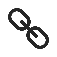 Site web :Site web :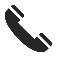 Contact :Contact :Contact :Contact :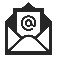 Courriel :de-la-montagne.cscv.qc.cade-la-montagne.cscv.qc.ca819 986-4129, poste 3300819 986-4129, poste 3300819 986-4129, poste 3300819 986-4129, poste 3300Eco033@cscv.qc.ca